Потребуй чек! Проверь чек!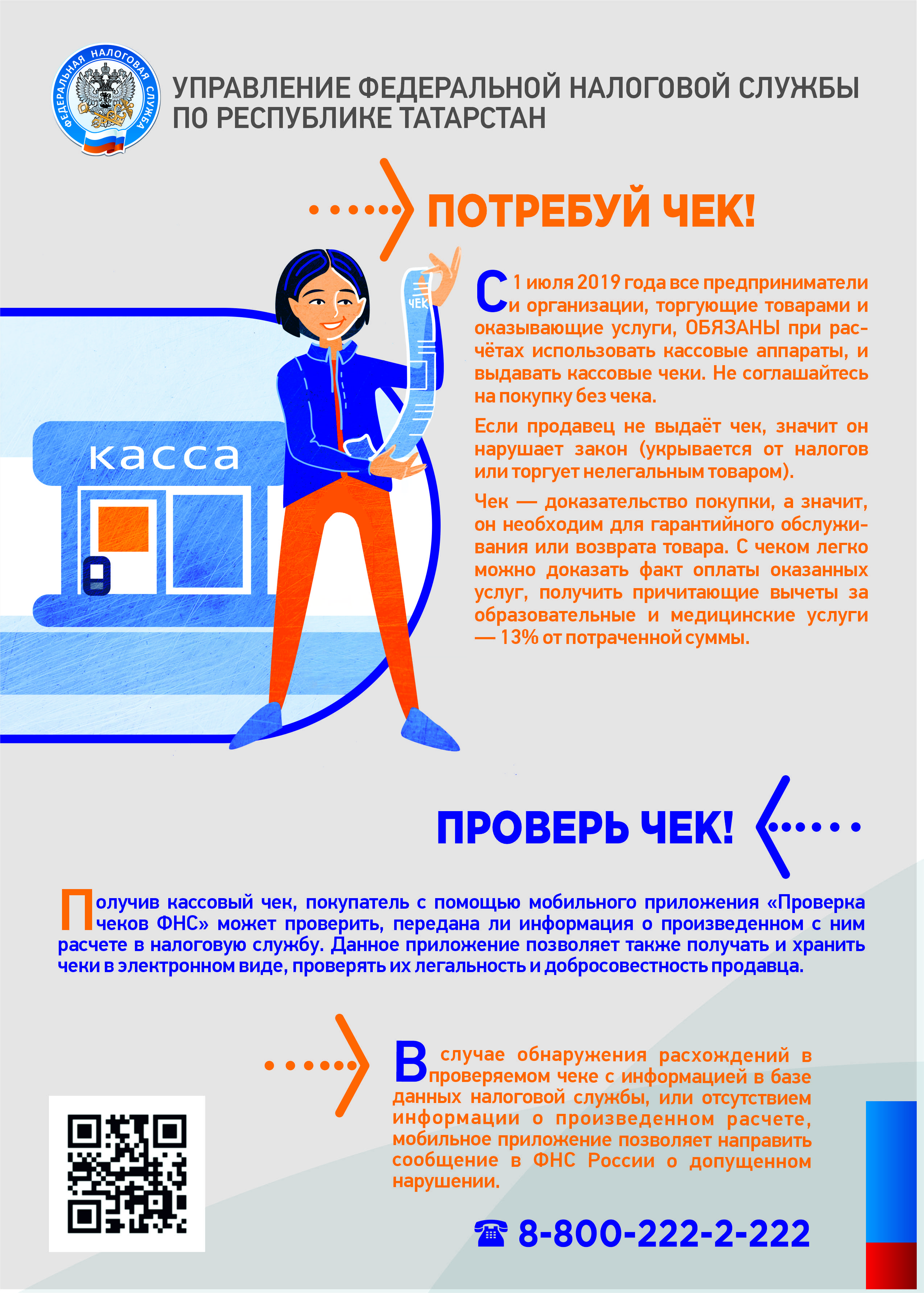 